                                                                                                                      “Azərbaycan Xəzər Dəniz Gəmiçiliyi”			                       			 	Qapalı Səhmdar Cəmiyyətinin 					       			“ 01 ”  Dekabr 2016-cı il tarixli		“216” nömrəli əmri ilə təsdiq edilmişdir.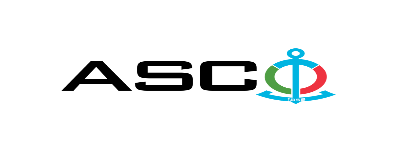 “Azərbaycan Xəzər Dəniz Gəmiçiliyi” Qapalı Səhmdar Cəmiyyəti Struktur idarələrə tələb olunan 1547 layihəli gəmilər üçün çıraqların  satın alınması məqsədilə açıq müsabiqə elan edir:Müsabiqə №AM098/2020(İddiaçı iştirakçının blankında)AÇIQ MÜSABİQƏDƏ İŞTİRAK ETMƏK ÜÇÜN MÜRACİƏT MƏKTUBU___________ şəhəri                                                                         “__”_______20_-ci il___________№           							                                                                                          ASCO-nun Satınalmalar Komitəsinin Sədricənab C.Mahmudluya,Hazırkı məktubla [iddiaçı podratçının tam adı göstərilir] (nin,nun,nın) ASCO tərəfindən “__________”ın satın alınması ilə əlaqədar elan edilmiş [iddiaçı tərəfindən müsabiqənin nömrəsi daxil edilməlidir]nömrəli açıq  müsabiqədə iştirak niyyətini təsdiq edirik.Eyni zamanda [iddiaçı podratçının tam adı göstərilir] ilə münasibətdə hər hansı ləğv etmə və ya müflislik prosedurunun aparılmadığını, fəaliyyətinin dayandırılmadığını və sözügedən satınalma müsabiqəsində iştirakını qeyri-mümkün edəcək hər hansı bir halın mövcud olmadığını təsdiq edirik. Əlavə olaraq, təminat veririk ki, [iddiaçı podratçının tam adı göstərilir] ASCO-ya aidiyyəti olan şəxs deyildir.Tərəfimizdən təqdim edilən sənədlər və digər məsələlərlə bağlı yaranmış suallarınızı operativ cavablandırmaq üçün əlaqə:Əlaqələndirici şəxs: Əlaqələndirici şəxsin vəzifəsi: Telefon nömrəsi: E-mail: Qoşma: İştirak haqqının ödənilməsi haqqında bank sənədinin əsli – __ vərəq.________________________________                                   _______________________                   (səlahiyyətli şəxsin A.A.S)                                                                                                        (səlahiyyətli şəxsin imzası)_________________________________                                                                  (səlahiyyətli şəxsin vəzifəsi)                                                M.Y.                                                        MALLARIN SİYAHISI:   Texniki suallarla bağlı:   Salamov Zaur, Satınalmalar Departamentinin mütəxəssisiTel: +99455 817 08 12                                                        E-mail: zaur.salamov@asco.az     Müsabiqədə qalib elan olunan iddiaçı şirkət ilə satınalma müqaviləsi bağlanmamışdan öncə ASCO-nun Satınalmalar qaydalarına uyğun olaraq iddiaçının yoxlanılması həyata keçirilir.     Həmin şirkət bu linkə http://asco.az/sirket/satinalmalar/podratcilarin-elektron-muraciet-formasi/ keçid alıb xüsusi formanı doldurmalı və ya aşağıdakı sənədləri təqdim etməlidir:Şirkətin nizamnaməsi (bütün dəyişikliklər və əlavələrlə birlikdə)Kommersiya hüquqi şəxslərin reyestrindən çıxarışı (son 1 ay ərzində verilmiş)Təsisçi hüquqi şəxs olduqda, onun təsisçisi haqqında məlumatVÖEN ŞəhadətnaməsiAudit olunmuş mühasibat uçotu balansı və ya vergi bəyannaməsi (vergi qoyma sistemindən asılı olaraq)/vergi orqanlarından vergi borcunun olmaması haqqında arayışQanuni təmsilçinin şəxsiyyət vəsiqəsiMüəssisənin müvafiq xidmətlərin göstərilməsi/işlərin görülməsi üçün lazımi lisenziyaları (əgər varsa)Qeyd olunan sənədləri təqdim etməyən və ya yoxlamanın nəticəsinə uyğun olaraq müsbət qiymətləndirilməyən şirkətlərlə müqavilə bağlanılmır və müsabiqədən kənarlaşdırılır. Müsabiqədə iştirak etmək üçün təqdim edilməli sənədlər:Müsabiqədə iştirak haqqında müraciət (nümunə əlavə olunur);İştirak haqqının ödənilməsi barədə bank sənədi;Müsabiqə təklifi; Malgöndərənin son bir ildəki (əgər daha az müddət fəaliyyət göstərirsə, bütün fəaliyyət dövründəki) maliyyə vəziyyəti barədə bank sənədi;Azərbaycan Respublikasında vergilərə və digər icbari ödənişlərə dair yerinə yetirilməsi vaxtı keçmiş öhdəliklərin, habelə son bir il ərzində (fəaliyyətini dayandırdığı müddət nəzərə alınmadan) vergi ödəyicisinin Azərbaycan Respublikasının Vergi Məcəlləsi ilə müəyyən edilmiş vəzifələrinin yerinə yetirilməməsi hallarının mövcud olmaması barədə müvafiq vergi orqanlarından arayış.İlkin mərhələdə müsabiqədə iştirak haqqında müraciət (imzalanmış və möhürlənmiş) və iştirak haqqının ödənilməsi barədə bank sənədi (müsabiqə təklifi istisna olmaqla) ən geci 28 avqust 2020-ci il, Bakı vaxtı ilə saat 18:00-a qədər Azərbaycan, rus və ya ingilis dillərində “Azərbaycan Xəzər Dəniz Gəmiçiliyi” Qapalı Səhmdar Cəmiyyətinin ( “ASCO” və ya “Satınalan təşkilat”) yerləşdiyi ünvana və ya Əlaqələndirici Şəxsin elektron poçtuna göndərilməlidir, digər sənədlər isə müsabiqə təklifi zərfinin içərisində təqdim edilməlidir.   Satın alınması nəzərdə tutulan mal, iş və xidmətlərin siyahısı (təsviri) əlavə olunur.İştirak haqqının məbləği və Əsas Şərtlər Toplusunun əldə edilməsi:Müsabiqədə iştirak etmək istəyən iddiaçılar aşağıda qeyd olunmuş məbləğdə iştirak haqqını ASCO-nun bank hesabına ödəyib (ödəniş tapşırığında müsabiqə keçirən təşkilatın adı, müsabiqənin predmeti dəqiq göstərilməlidir), ödənişi təsdiq edən sənədi birinci bölmədə müəyyən olunmuş vaxtdan gec olmayaraq ASCO-ya təqdim etməlidir. Bu tələbləri yerinə yetirən iddiaçılar satınalma predmeti üzrə Əsas Şərtlər Toplusunu elektron və ya çap formasında əlaqələndirici şəxsdən elanın IV bölməsində göstərilən tarixədək həftənin istənilən iş günü saat 09:00-dan 18:00-a kimi ala bilərlər.İştirak haqqının məbləği (ƏDV-siz):  50 (Əlli) AZN.  Iştirak haqqı manat və ya ekvivalent məbləğdə ABŞ dolları və AVRO ilə ödənilə bilər.  Hesab nömrəsi: İştirak haqqı ASCO tərəfindən müsabiqənin ləğv edilməsi halı istisna olmaqla, heç bir halda geri qaytarılmır.Müsabiqə təklifinin təminatı :Müsabiqə təklifi üçün təklifin qiymətinin azı 1 (bir) %-i həcmində bank təminatı (bank qarantiyası) tələb olunur. Bank qarantiyasının forması Əsas Şərtlər Toplusunda göstəriləcəkdir. Bank qarantiyalarının əsli müsabiqə zərfində müsabiqə təklifi ilə birlikdə təqdim edilməlidir. Əks təqdirdə Satınalan Təşkilat belə təklifi rədd etmək hüququnu özündə saxlayır. Qarantiyanı vermiş maliyyə təşkilatı Azərbaycan Respublikasında və/və ya beynəlxalq maliyyə əməliyyatlarında qəbul edilən olmalıdır. Satınalan təşkilat etibarlı hesab edilməyən bank qarantiyaları qəbul etməmək hüququnu özündə saxlayır.Satınalma müsabiqəsində iştirak etmək istəyən şəxslər digər növ təminat (akkreditiv, qiymətli kağızlar, satınalan təşkilatın müsabiqəyə dəvət sənədlərində göstərilmiş xüsusi hesabına  pul vəsaitinin köçürülməsi, depozitlər və digər maliyyə aktivləri) təqdim etmək istədikdə, təminat növünün mümkünlüyü barədə Əlaqələndirici Şəxs vasitəsilə əvvəlcədən ASCO-ya sorğu verməlidir və razılıq əldə etməlidir. Müqavilənin yerinə yetirilməsi təminatı satınalma müqaviləsinin qiymətinin 5 (beş) %-i məbləğində tələb olunur.Hazırki satınalma əməliyyatı üzrə Satınalan Təşkilat tərəfindən yalnız malların anbara təhvil verilməsindən sonra ödənişinin yerinə yetirilməsi nəzərdə tutulur, avans ödəniş nəzərdə tutulmamışdır.Müqavilənin icra müddəti:Malların tələbat yarandıqca alınması nəzərdə tutulur. Satınalma müqaviləsinin ASCO tərəfindən rəsmi sifariş (tələbat) daxil olduqdan sonra 5 (beş) təqvim günü ərzində yerinə yetirilməsi tələb olunur.Müsabiqə təklifinin təqdim edilməsinin son tarixi və vaxtı:Müsabiqədə iştirak haqqında müraciəti və iştirak haqqının ödənilməsi barədə bank sənədini birinci bölmədə qeyd olunan vaxta qədər təqdim etmiş iştirakçılar, öz müsabiqə təkliflərini bağlı zərfdə (1 əsli və 1 surəti olmaqla) 11 sentyabr 2020-ci il, Bakı vaxtı ilə saat 18:00-a qədər ASCO-ya təqdim etməlidirlər.Göstərilən tarixdən və vaxtdan sonra təqdim olunan təklif zərfləri açılmadan geri qaytarılacaqdır.Satınalan təşkilatın ünvanı:Azərbaycan Respublikası, Bakı şəhəri, AZ1029 (indeks), Heydər Əliyev prospekti 152, “Çinar Plaza” 24-cü mərtəbə, ASCO-nun Satınalmalar Komitəsi.Əlaqələndirici şəxs:Rahim AbbasovASCO-nun Satınalmalar Departameninin təchizat işləri üzrə mütəxəssisiTelefon nömrəsi: +99450 2740277Elektron ünvan: rahim.abbasov@asco.az, tender@asco.az Salamov ZaurASCO-nun Satınalmalar Departameninin təchizat işləri üzrə mütəxəssisiTelefon nömrəsi:Tel: +99455 817 08 12Elektron ünvan: zaur.salamov@asco.azHüquqi məsələlər üzrə:Telefon nömrəsi: +994 12 4043700 (daxili: 1262)Elektron ünvan: tender@asco.az Müsabiqə təklif zərflərinin açılışı tarixi, vaxtı və yeri:Zərflərin açılışı 14 sentyabr 2020-ci il tarixdə, Bakı vaxtı ilə saat 15:00-da  elanın V bölməsində göstərilmiş ünvanda baş tutacaqdır. Zərflərin açılışında iştirak etmək istəyən şəxslər iştirak səlahiyyətlərini təsdiq edən sənədi (iştirakçı hüquqi və ya fiziki şəxs tərəfindən verilmiş müvafiq etibarnamə) və şəxsiyyət vəsiqələrini müsabiqənin baş tutacağı tarixdən ən azı yarım saat qabaq Satınalan Təşkilata təqdim etməlidirlər.Müsabiqənin qalibi haqqında məlumat:Müsabiqə qalibi haqqında məlumat ASCO-nun rəsmi veb-səhifəsinin “Elanlar” bölməsində yerləşdiriləcəkdir.№Malların adı adıÖlçü vahidiSayıSertfikat tələbi1СС-840/Е tipli çıraq ümumi və qəza işıqlandırmasını təmin etmək üçün yaşayış və ictimai məkanlarda quraşdırılır, 220 / 24V, ən az IP30, qapağın rəngi : Süd rəngi, 3 * 60 Vt Е27 və 1*25Vt В15ə d ə d 24Uyğunluq və keyfiyyət sertifikatı və Benəlxalq Dəniz Təsnifat Cəmiyyətinin sertfikatı2СС-109Б tipli tavan çırağı istirahət otaqlarını, kayutları, ümumi kayutları, emalatxanaları, istehsalat otaqlarını, keçidləri, tunelləri işıqlandırmaq, habelə dəniz platformalarında və gəmilərdə istifadə üçün nəzərdə tutulmuşdur. 220 V, ən az IP55, Şəffaf, 2 х 20 Vt, Lümineset lampası ЛБ20, G13 gövdəə d ə d 90Uyğunluq və keyfiyyət sertifikatı və Benəlxalq Dəniz Təsnifat Cəmiyyətinin sertfikatı3СС-373МЕ tipli çıraq maşın və qazanxana otaqlarında habelə, göyərtələrdə  ümumi otaqları işıqlandırmaq üçün maşın otaqlarında və qazanxanalarda, həmçinin göyərtələrdə və körpülərdə ümumi işıqlandırmanı təmin etmək məqsədi ilə istifadə olunur. 220 V, ən az IP55, Şəffaf, 1 х 200Vt, közərmə lampası, Patron Е27ə d ə d 48Uyğunluq və keyfiyyət sertifikatı və Benəlxalq Dəniz Təsnifat Cəmiyyətinin sertfikatı4СС-328Е/II tipli Lampa gəminin qapalı məkanlarının habelə,  üstü örtülü çöl göyərtələrin  ümumi və lokallaşdırılmış işıqlandırılmasını və gəmidaxili siqnalizasiyanı təmin etmək üçün istifadə olunur.  220 V, ən az IP56, şəffaf, 1 x 60, közərmə lampası, patron E27 / 27 ə d ə d 192Uyğunluq və keyfiyyət sertifikatı və Benəlxalq Dəniz Təsnifat Cəmiyyətinin sertfikatı5СС-3024 tipli güzgü önü gəmi çırağı vanna otaqlarında və gəminin digər daxili məkanlarında yerli işıqlandırmanı təmin etmək üçün nəzərdə tutulmuşdur. 220 V, ən az IP20, Zərbəyə davamlı, işıq yayan polistirol materialdan hazırlanmış 1 х 20, lümineset lampası, ЛБ20, patron G13ə d ə d 12Uyğunluq və keyfiyyət sertifikatı və Benəlxalq Dəniz Təsnifat Cəmiyyətinin sertfikatı6СС-350 tipli şturman (naviqasiya) masalarının işıqlandırılması üçün nəzərdə tutulmuşdur. 220 V, ən az IP22, Boz-çəhrayı zəngli silikat şüşə materialdan hazırlanmış işıq filtrli 1 x 40, Közərmə lampası, patron Е27ə d ə d 6Uyğunluq və keyfiyyət sertifikatı və Benəlxalq Dəniz Təsnifat Cəmiyyətinin sertfikatı7SS-837E1 tipli tavana (divara) quraşdırılan çıraq vanna otaqları, kambuzlar və yuyunma otaqları kimi gəminin daxili rütubətli məkanlarında ümumi işıqlandırmanı təmin etmək məqsədi ilə istifadə olunur. 220 V, ən az IP55, südlü - ağ çalara malik silikat şüşə, 1 x 60, közərmə lampası, БК220-230-60, patron Е27ə d ə d 54Uyğunluq və keyfiyyət sertifikatı və Benəlxalq Dəniz Təsnifat Cəmiyyətinin sertfikatı8СС-116В tipli çıraq gəminin qapalı məkanlarında (istirahət otaqları, kayutlar, ümumi kayutlar), eləcə də gəminin açıq sahələrində (keçidlərdə, maşın şöbələrində, boru kəmərlərində, trümlərdə və istehsalat otaqlarında) ümumi işıqlandırmanı təmin etmək üçün istifadə olunur. 220 V, ən az IP30, üzvi şüşədən hazırlanmış işıq yayan, 2 х 40 Vt, lümineset lampası, ЛБ40, lampa gövdəsi G13ə d ə d 36Uyğunluq və keyfiyyət sertifikatı və Benəlxalq Dəniz Təsnifat Cəmiyyətinin sertfikatı9СС-854Е1 tipli yataqüstü çıraq gəminin yaşayış məkanlarında yerli işıqlandırmanı təmin etmək məqsəi ilə istifadə olunur.  220 V, ən az IP30, 1 х 25 Vt közərmə lampası, Ц215-225-25 -1, Ц220-230-25-1, B22d-220МН-ОМ2ə d ə d 36Uyğunluq və keyfiyyət sertifikatı və Benəlxalq Dəniz Təsnifat Cəmiyyətinin sertfikatı10СС-411М tipli bortxarici çıraq göyərtələrin, xilasedici qayıların, gəminin bortu xaricindəki sahələri və digər açıq meydançaları işıqlandırmaq məqsədilə istifadə olunur. 
220 V, ən az IP65, şəffaf, 1 х 300 Vt, közərmə lampası, Г220-230-300-1
T80-OM2ə d ə d 12Uyğunluq və keyfiyyət sertifikatı və Benəlxalq Dəniz Təsnifat Cəmiyyətinin sertfikatı11СС-850 II tipli çıraq, xilasetmə qayığında minik yerlərini işıqlandırmaq məqsədilə istifadə olunur.  24 V, ən az IP65, şəffaf, 1 х 40 Vt, közərmə lampası, С24-40-1Н, E27/27 kərtikliə d ə d 12Uyğunluq və keyfiyyət sertifikatı və Benəlxalq Dəniz Təsnifat Cəmiyyətinin sertfikatı12ПЗС-35М tipli işıq projektoru su məkanlarının və sahil obyektlərinin işıqlandırılması üçün nəzərdə tutulmuşdur. Açıq sahələrin (göyərtələr, körpülər, doklar və s.) işıqlandırılması üçün istifadə olunur, 220V, ən az IP56, bir fənərdən və iş yerində projektorun bərkidilməsi üçün döngəli təməl çəngəldən ibarətdir, 1 x 500 Vt, közərmə lampası., PJ220-500, E27ə d ə d 12Uyğunluq və keyfiyyət sertifikatı və Benəlxalq Dəniz Təsnifat Cəmiyyətinin sertfikatı13СС-56АЕ tipli göyərtəaltı çıraqdan gəminin daxili yaşayış məkanlarında ümumi, lokallaşdırılmış və qəza işıqlandırmasını təmin etmək, habelə daxili işıq siqnalizasiyası üçün istifadə olunur. Ən az IP55, şəffaf, 1 х 25 Vt, közərmə lampası., С24-25-2, B15d/18ə d ə d 72Uyğunluq və keyfiyyət sertifikatı və Benəlxalq Dəniz Təsnifat Cəmiyyətinin sertfikatı14СС-56АЕ tipli  göyərtəaltı çıraqdan gəminin daxili yaşayış məkanlarında ümumi, lokallaşdırılmış və qəza işıqlandırmasını təmin etmək, habelə daxili işıq siqnalizasiyası üçün istifadə olunur. Ən az IP55, qırmızı, 1 х 25 Vt, közərmə lampası., С24-25-2, B15d/18ə d ə d 6Uyğunluq və keyfiyyət sertifikatı və Benəlxalq Dəniz Təsnifat Cəmiyyətinin sertfikatı14560МВ/I tipli ağ işıq saçan arxa fənər (I tərtibatda) gəminin hərəkətdə olmasını və gəminin hərəkət istiqamətini bildirməyə xidmət edir.  220 V, IP56, Şəffaf, 1 х 40 Vt, közərmə lampası., С220-40-1Н, Т-80 ОМ2ə d ə d 6Uyğunluq və keyfiyyət sertifikatı və Benəlxalq Dəniz Təsnifat Cəmiyyətinin sertfikatı15568В/I tipli ön lövbər dəyirmi fənər (I tərtibatda) dəniz və çay donanması gəmilərində üzmə təhlükəsizliyinin təmin olunması üzün nəzərdə tutulmuşdur.  Gəmidə istiqamətləndirici və siqnal - xəbərdarlıq işıqlandırmasını təmin edir.  220 V, IP56, Şəffaf, 1 х 25 Vt, közərmə lampası., С220-25-1Н, Е27ФМ-00 ОМ5ə d ə d 6Uyğunluq və keyfiyyət sertifikatı və Benəlxalq Dəniz Təsnifat Cəmiyyətinin sertfikatı16I 559MB / I tipli üst hissə üçün ağ gəmi fənəri (I tərtibatda) gəminin hərəkətdə olmasını və gəminin hərəkət istiqamətini bildirməyə xidmət edir. 220 V, IP56, Şəffaf, 1 x 80 Vt, közərmə lampası, С220-80-Н, Е27 kərtikliə d ə d 12Uyğunluq və keyfiyyət sertifikatı və Benəlxalq Dəniz Təsnifat Cəmiyyətinin sertfikatı17949B/I tipli sarı rəngli gəmi yedəkləmə fənəri (I tərtibatda) yedəkləmə funksiyasını yerinə yetirən gəminin hərəkətini bildirmək üçün istifadə olunur. 220 V, IP56, sarı rəngli şüşə, 1 х 80 Vt, közərmə lampası, С220-80Н, Т-80 ОМ2ə d ə d 6Uyğunluq və keyfiyyət sertifikatı və Benəlxalq Dəniz Təsnifat Cəmiyyətinin sertfikatı18557МВ/ I tipli yaşıl rəngli gəmi lampası  (I tərtibatda) gəminin sağ bortunun bildirilməsi üçün nəzəərdə tutulmuşdur.  220 V, IP56, sarı yaşıl şüşə, 1 х 80 Vt, közərmə lampası, С220-80Н, Т-80 ОМ2ə d ə d 6Uyğunluq və keyfiyyət sertifikatı və Benəlxalq Dəniz Təsnifat Cəmiyyətinin sertfikatı19558МВ/ I tipli qırmızı rəngli sol bort üçün gəmi lampası (I tərtibatda) gəminin hərəkət təhlükəsizliyinin təmin edilməsi üçün nəzəərdə tutulmuşdur. 220 V, IP56, qırmızı rəngli şüşə, 1 х 80 Vt, közərmə lampası, С220-80Н, Т-80 ОМ2ə d ə d 6Uyğunluq və keyfiyyət sertifikatı və Benəlxalq Dəniz Təsnifat Cəmiyyətinin sertfikatı20567B-2/I tipli sarı rəngli dairəvi gəmi fənəri, "İdarə edə bilmirəm", asma aşağı fənər (I tərtibatda), üzmə təhlükəsizliyinin təmini üçün nəzərdə tutulmuşdur. 220 V, IP56, qırmızı rəngli şüşə, 1 х 60 Vt, közərmə lampası, С220-60-1Н, Е27 kərtikliə d ə d 12Uyğunluq və keyfiyyət sertifikatı və Benəlxalq Dəniz Təsnifat Cəmiyyətinin sertfikatı21567B/I  tipli ağ rəngli dairəvi gəmi fənəri, "Manevr etmə imkanım yoxdur" asma aşağı fənər (I tərtibatda), üzmə təhlükəsizliyinin təmini üçün nəzərdə tutulmuşdur. 220 V, IP56, qırmızı rəngli şüşə, 1 х 60 Vt, közərmə lampası, С220-60-1Н, Е27 kərtikliə d ə d 6Uyğunluq və keyfiyyət sertifikatı və Benəlxalq Dəniz Təsnifat Cəmiyyətinin sertfikatı22560МВ/II Ağ işıq saçan arxa fənər (II tərtibatda) gəminin hərəkətdə olmasını və gəminin hərəkət istiqamətini bildirməyə xidmət edir.  24 V, IP56, Şəffaf, 1 х 40 Vt, közərmə lampası., С24-40-1Н, Т-80 ОМ2ə d ə d 6Uyğunluq və keyfiyyət sertifikatı və Benəlxalq Dəniz Təsnifat Cəmiyyətinin sertfikatı23568В/II tipli ön lövbər dəyirmi fənər (II tərtibatda) dəniz və çay donanması gəmilərində üzmə təhlükəsizliyinin təmin olunması üzün nəzərdə tutulmuşdur.  Gəmidə istiqamətləndirici və siqnal - xəbərdarlıq işıqlandırmasını təmin edir.  24 V, IP56, şəffaf, 1 х 25 Vt, közərmə lampası, С24-25-2, B15d-42МНə d ə d 6Uyğunluq və keyfiyyət sertifikatı və Benəlxalq Dəniz Təsnifat Cəmiyyətinin sertfikatı24I 559MB / II tipli üst hissə üçün ağ gəmi fənəri (II tərtibatda) gəminin hərəkətdə olmasını və gəminin hərəkət istiqamətini bildirməyə xidmət edir. 24 V, IP56 Şəffaf 1 x 60 Vt, közərmə lampası, С24-60-2Н, Е27 kərtikliə d ə d 12Uyğunluq və keyfiyyət sertifikatı və Benəlxalq Dəniz Təsnifat Cəmiyyətinin sertfikatı25949B/II tipli sarı rəngli gəmi yedəkləmə fənəri (II tərtibatda) yedəkləmə funksiyasını yerinə yetirən gəminin hərəkətini bildirmək üçün istifadə olunur. 24 V, IP56, стекло жёлтого цвета, 1 х 60 Vt, közərmə lampası, С24-60-2Н, Т-80 ОМ2ə d ə d 6Uyğunluq və keyfiyyət sertifikatı və Benəlxalq Dəniz Təsnifat Cəmiyyətinin sertfikatı26557МВ/ II tipli yaşıl rəngli gəmi lampası  (II tərtibatda) gəminin sağ bortunun bildirilməsi üçün nəzəərdə tutulmuşdur.  24 V,  IP56, yaşıl rəngli şüşə, 1 х 80 Vt, közərmə lampası, С24-60-2Н, Т-80 ОМ2ə d ə d 6Uyğunluq və keyfiyyət sertifikatı və Benəlxalq Dəniz Təsnifat Cəmiyyətinin sertfikatı27558МВ/ II tipli qırmızı rəngli sol bort üçün gəmi lampası (II tərtibatda) gəminin hərəkət təhlükəsizliyinin təmin edilməsi üçün nəzəərdə tutulmuşdur. 24 V, IP56, qırmızı rəngli şüşə, 1 х 60 Vt,  közərmə lampası, С24-60-2Н, Т-80 ОМ2ə d ə d 6Uyğunluq və keyfiyyət sertifikatı və Benəlxalq Dəniz Təsnifat Cəmiyyətinin sertfikatı28567B-2/II tipli sarı rəngli dairəvi gəmi fənəri, "İdarə edə bilmirəm", asma aşağı fənər (II tərtibatda), üzmə təhlükəsizliyinin təmini üçün nəzərdə tutulmuşdur. 24 V, IP56, qırmızı rəngli şüşə, 1 х 25 Vt,  közərmə lampası, С24-25-2, B15d/18ə d ə d 12Uyğunluq və keyfiyyət sertifikatı və Benəlxalq Dəniz Təsnifat Cəmiyyətinin sertfikatı29567B/II  tipli ağ rəngli dairəvi gəmi fənəri, "Manevr etmə imkanım yoxdur" asma aşağı fənər (II tərtibatda), üzmə təhlükəsizliyinin təmini üçün nəzərdə tutulmuşdur.  24 V, IP56, qırmızı rəngli şüşə, 1 х 25 Vt,  közərmə lampası, С24-25-2, B15d/18ə d ə d 6Uyğunluq və keyfiyyət sertifikatı və Benəlxalq Dəniz Təsnifat Cəmiyyətinin sertfikatı30Gizli keçirilmə üçün nəzərdə tutulmuş iqiqütblü gəmi kayut elektrik açarı 250V, 6A ə d ə d 84Uyğunluq və keyfiyyət sertifikatı və Benəlxalq Dəniz Təsnifat Cəmiyyətinin sertfikatı31АЛ2 tipli xəlitədən hazırlanmış iqiqütblü gəmi elektrik  açarı, iki kipgəcli, ГПВ2-10, 250 V, 10 А, IP56ə d ə d 114Uyğunluq və keyfiyyət sertifikatı və Benəlxalq Dəniz Təsnifat Cəmiyyətinin sertfikatı32AЛ2 tipli xəlitədən hazırlanmış sökülə bilməyən elektrik şaxələnmələri üçün dörd ədə kipgəcə malik olan birləşdirici qutu, Т9-4М, 380 V, 6 А, IР56ə d ə d 240Uyğunluq və keyfiyyət sertifikatı və Benəlxalq Dəniz Təsnifat Cəmiyyətinin sertfikatı33Torpaqlayıcı üfüqi ştiftə malik olan ikiqütblü ştepsel birləşdiricisi (yuva və çəngəli), tip  РШ2-41М-56, 220 V, 6 А, IР56 i dəst138Uyğunluq və keyfiyyət sertifikatı və Benəlxalq Dəniz Təsnifat Cəmiyyətinin sertfikatı35Torpaqlayıcı şaquli ştiftə malik olan ikiqütblü ştepsel birləşdiricisi (yuva və çəngəli), tip  РШ2-41М3-56, 220 V, 6 А, IР56 i dəst30Uyğunluq və keyfiyyət sertifikatı və Benəlxalq Dəniz Təsnifat Cəmiyyətinin sertfikatı37Torpaqlayıcı şaquli ştiftə malik olan ikiqütblü ştepsel birləşdiricisi (yuva və çəngəli), tip  РШ2-42М-56, 24 V, 6 А, IР56 i dəst72Uyğunluq və keyfiyyət sertifikatı və Benəlxalq Dəniz Təsnifat Cəmiyyətinin sertfikatı39АЛ-28 tipli xəlitədən hazırlanmış ikiqütblü elektrik açarı, tipi Т-5МЗ 220 V, 6 А, IР56ə d ə d 66Uyğunluq və keyfiyyət sertifikatı və Benəlxalq Dəniz Təsnifat Cəmiyyətinin sertfikatı40Zəng,  tipi ЗВОФ24-70В1УХЛ5, 24VDC,  5 Vt, IР56, 86dBə d ə d 72Uyğunluq və keyfiyyət sertifikatı və Benəlxalq Dəniz Təsnifat Cəmiyyətinin sertfikatı41Gizli ötürülmə üçün gəmi kayutu üçün elektrik yuvası 250 V, 6 A ə d ə d 150Uyğunluq və keyfiyyət sertifikatı və Benəlxalq Dəniz Təsnifat Cəmiyyətinin sertfikatı